СОВЕТ  ДЕПУТАТОВ ДОБРИНСКОГО МУНИЦИПАЛЬНОГО РАЙОНАЛипецкой области38-я сессия VI-го созываРЕШЕНИЕ28.03.2019г.                                    п.Добринка	                                   №273 -рсО назначении публичных слушаний по проекту отчета «Об исполнении районного бюджета за 2018 год»В соответствии с п.2 статьи 19 Устава Добринского муниципального района, руководствуясь Положением «О Порядке организации и проведения публичных слушаний на территории Добринского муниципального района», учитывая решение постоянной комиссии по экономике, бюджету, муниципальной собственности и социальным вопросам, Совет депутатов Добринского муниципального районаРЕШИЛ:1.Назначить публичные слушания по проекту отчета «Об исполнении районного бюджета за 2018 год» на 15 апреля 2019 года в 10.00 часов. Место проведения слушаний - Большой зал администрации Добринского муниципального района, ул.М.Горького,5.2.Утвердить состав организационного комитета по подготовке и проведению публичных слушаний по проекту отчета «Об исполнении районного бюджета за 2018 год» (приложение №1).3.Поручить организационному комитету опубликовать проект отчета «Об исполнении районного бюджета за 2018 год» в районной газете «Добринские вести» (приложение №2).4.Установить срок подачи предложений и рекомендаций по проекту отчета «Об исполнении районного бюджета за 2018 год» до 13  апреля 2019 года.5.Настоящее решение вступает в силу со дня его официального опубликования.Председатель Совета депутатовДобринского муниципального района		 		М.Б.Денисов                 Приложение №1      к решению Совета депутатовДобринского муниципального района           от 28.03.2019г. №273-рсСОСТАВорганизационного комитета по подготовке и проведению публичных слушаний по проекту отчета «Об исполнении районного бюджета за 2018 год»                         Приложение №2               к решению Совета депутатов    Добринского муниципального района                     от 28.03.2019г. №273 -рс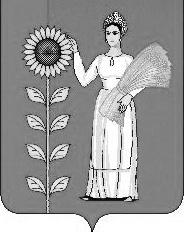 №п/пФамилия, имя, отчествоМесто работы и занимаемая должность1Неворова Валентина ТихоновнаЗаместитель главы администрации Добринского района, начальник управления финансов администрации Добринского муниципального района2Будаев Юрий ВасильевичПредседатель постоянной комиссии по экономике, бюджету, муниципальной собственности и социальным вопросам3Демидова Галина МихайловнаЗаместитель главы администрации Добринского района, председатель комитета экономики и инвестиционной деятельности  администрации Добринского муниципального района4Гаврилова Клавдия СергеевнаНачальник организационного отдела Совета депутатов Добринского муниципального районаПРОЕКТ ОБ ИСПОЛНЕНИИПРОЕКТ ОБ ИСПОЛНЕНИИПРОЕКТ ОБ ИСПОЛНЕНИИПРОЕКТ ОБ ИСПОЛНЕНИИРАЙОННОГО БЮДЖЕТА ЗА 2018 ГОДРАЙОННОГО БЮДЖЕТА ЗА 2018 ГОДРАЙОННОГО БЮДЖЕТА ЗА 2018 ГОДРАЙОННОГО БЮДЖЕТА ЗА 2018 ГОДНаименование показателейУточненный годовой планИсполнение за 2018 год% исполне-ния к годовому плану ДОХОДЫНАЛОГОВЫЕ  ДОХОДЫ    197 931 700,00      197 330 112,37   99,7Налоги на прибыль    145 120 000,00      144 017 684,59   99,2Налог на доходы  физических лиц    145 120 000,00      144 017 684,59   99,2Акцизы по подакцизным товарам      34 222 700,00        35 420 583,74   103,5Налоги на совокупный доход      14 870 000,00        14 154 876,22   95,2Прочие налоги, пошлины и сборы         3 719 000,00          3 736 967,82   100,5в т.ч. государственная пошлина        3 719 000,00          3 736 967,82   100,5НЕНАЛОГОВЫЕ  ДОХОДЫ      84 819 947,00        97 506 947,38   115,0Доходы от имущества, находящегося в государственной и муниципальной собственности      77 544 440,00        88 325 639,98   113,9арендная плата за землю      75 536 000,00        86 075 289,94   114,0доходы от сдачи в аренду имущества        2 000 000,00          2 241 901,07   112,1проценты, полученные от предоставления бюджетных кредитов               8 440,00                 8 448,97   100,1Плата за негативное воздействие на окружающую среду           255 200,00             733 868,52   287,6Доходы от оказания платных услуг и компенсационных затрат государства       1 481 006,76   Доходы от продажи материальных и нематериальных  активов        1 261 000,00          1 288 801,30   102,2Доходы от реализации имущества, находящегося в муниципальной собственности           800 000,00             808 939,61   101,1Доходы от продажи земельных участков, государственная собственность на которые не разграничена           461 000,00             479 861,69   104,1Штрафные санкции, возмещение ущерба        2 500 000,00          2 418 227,13   96,7Прочие  неналоговые  доходы        3 259 307,00          3 259 403,69   100,0  ИТОГО ДОХОДОВ:    282 751 647,00      294 479 561,62   104,1Безвозмездные поступления - всего    420 762 176,79      415 859 849,44   98,8Дотации от других бюджетов бюджетной системы РФ      27 132 700,00        27 132 700,00   100,0Субсидии от других бюджетов бюджетной системы РФ      60 017 425,15        58 729 224,72   97,9Субвенции от других бюджетов бюджетной системы РФ    319 865 475,64      319 629 654,39   99,9Иные межбюджетные трансферты      12 868 500,00          9 674 477,14   75,2Прочие безвозмездные поступления           878 076,00             992 040,23   113,0Доходы от возврата остатков межбюджетных трансфертов            69 349,63   Возврат остатков субсидий, субвенций и иных межбюджетных трансфертов, имеющих целевое назначение, прошлых лет-        367 596,67        ВСЕГО ДОХОДОВ    703 513 823,79      710 339 411,06   101,0Превышение расходов над доходами (дефицит -,профицит +)-    13 943 200,00          9 476 897,40   Бюджетный  кредит-      3 766 000,00   -     3 766 000,00   100,0   Р А С Х О Д ЫОбщегосударственные   вопросы      94 284 017,96        94 200 655,11   99,9Национальная безопасность и правоохранительная деятельность        8 158 346,00          8 158 345,45   100,0Общеэкономические вопросы           481 900,00             481 900,00   100,0Сельское хозяйство и рыболовство (мероприятия по отлову и содержанию безнадзорных животных)           260 100,00             257 708,75   99,1Государственная поддержка автотранспорта        6 334 817,00          6 334 816,94   100,0Дорожное хозяйство (дорожные фонды)      53 867 422,52        49 031 349,79   91,0Другие вопросы в области национальной экономики        8 827 779,52          7 140 810,31   80,9Жилищно-коммунальное хозяйство        1 876 678,87          1 810 640,27   96,5Образование    464 023 673,57      454 918 499,23   98,0Культура, кинематография      45 585 906,26        45 024 587,07   98,8Социальная политика      29 788 388,89        29 538 135,62   99,2Физическая культура и спорт        1 420 473,00          1 420 473,00   100,0Средства массовой информации        2 541 506,78          2 541 506,78   100,0Обслуживание муниципального долга               6 013,42                 3 085,34   51,3ВСЕГО РАСХОДОВ:    717 457 023,79      700 862 513,66   97,7